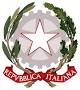 ISTITUTO  COMPRENSIVO “MATESE”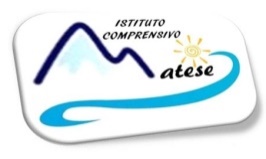 DI SCUOLA DELL’INFANZIA, PRIMARIA,  SECONDARIA DI I GRADO VINCHIATURODI SCUOLA DELL’INFANZIA, PRIMARIA,  SECONDARIA DI I GRADO MIRABELLO SANNITICODI SCUOLA DELL’INFANZIA, PRIMARIA,  SECONDARIA DI I GRADO SAN GIULIANO del SANNIODI SCUOLA DELL’INFANZIA, PRIMARIA GUARDIAREGIADI SCUOLA PRIMARIA CERCEPICCOLACorso Umberto I n. 55 VINCHIATURO (CB) – Tel.0874 34393 e Fax  0874 34393C.F. 92070470700 – E-mail: cbic828003@istruzione.it; Pec: cbic828003@pec.istruzione.itSito Web: www.icmatese.gov.itScuola Secondaria di I grado di __________________________________PROGRAMMAZIONE  del consiglio di Classe     –      A.S. 20__/20__Non è presente alcun alunno diversamente abile, ovvero sono presenti uno o più  alunni diversamente abili, …………….,……………. Seguito/i dal Prof. ………………..per n°…….ore settimanali.ANALISI DELLA SITUAZIONE DI PARTENZASUDDIVISIONE DELLA CLASSE IN FASCE DI LIVELLOCASI PARTICOLARIBESL’alunno ________________ evidenzia ______________________________________In particolare nel campo cognitivo presenta lacune: nella produzione orale, nella produzione scritta,  nelle abilità di analisi e sintesi.Nel campo educativo evidenzia  difficoltà per quanto riguarda: l‘attenzione, la partecipazione, il metodo di studio, l‘impegno. Si ritiene  necessaria  per lui una didattica di carattere inclusivo incentrata su  interventi personalizzati  (PDP) che lo conduca  al raggiungimento del massimo potenziale.DSAPer l’alunno____________________, in seguito all’accoglimento a partire dall’anno scolastico ______________ di una diagnosi attestante Disturbi specifici dell’apprendimento,  è stato predisposto  un Piano Didattico Personalizzato che, partendo dall’analisi delle capacità, dei ritmi e dei  tempi di sviluppo dell’allievo,  adegua gli obiettivi didattici e formativi, stabilisce misure dispensative, diversifica metodologie,  interventi  e  strumenti di lavoro.DIVERSAMENTE ABILI Per gli alunni diversamente abili __________________________________________________, i docenti, in stretta collaborazione con gli insegnanti di sostegno e partendo  dall’esame del  loro cammino formativo,  hanno predisposto, per ciascuno, la  programmazione differenziata (PEI), contenente la descrizione di interventi integrati ed equilibrati, con obiettivi minimi, finalizzati alla realizzazione del diritto all'educazione, all'istruzione e alla integrazione scolastica.I suddetti documenti vengono allegati, come parte integrante della presente  programmazione didattico-educativa.STRUMENTI DI ANALISI DELLA SITUAZIONE DI PARTENZA L’analisi della situazione di partenza   mira essenzialmente a rilevare i prerequisiti considerati fondamentali per l’individuazione degli obiettivi e delle strategie di intervento da seguire nell’impostazione del Piano didattico-educativo.Essa è stata  effettuata attraverso:-griglie di valutazione dei comportamenti, -prove strutturate , -conversazioni libere, -questionari, --conversazioni guidate.Per l’area cognitiva vengono  esplorate le competenze trasversali comuni alle diverse aree disciplinari e cioè:conoscenza abilità specifiche (es. regole grammaticali, aritmetiche, tecniche,….) , comprensione dei messaggi, esposizione in lingua orale, produzione scritta, possesso delle abilità operative, acquisizione delle abilità logiche, abilità di analisi e sintesi.Per l’area non cognitiva vengono considerati alcuni aspetti del comportamento e cioè:partecipazione, impegno, metodo di lavoro, attenzione, comportamento sociale.INTERVENTI EDUCATIVI E DIDATTICIIl  Consiglio di Classe, in relazione all’individuazione della situazione di partenza individua per ciascuna fascia di allievi interventi di potenziamento, consolidamento e recupero che saranno  effettuati in orario curriculare secondo le seguenti modalitàVISITE GUIDATE E VIAGGI D’ISTRUZIONELe mete delle uscite didattiche e dei viaggi d’istruzione verranno stabilite  dai docenti in rapporto alle esigenze didattiche per raggiungere  le seguenti finalità:motivare allo studio  attraverso un’attività pratica e concreta;offrire stimoli culturali e motivazioni importanti;favorire l’autonomia relazionale, comportamentale e la socializzazione;arricchire le conoscenze culturali in un contesto sociale ed esperienziale piacevole.sviluppare un atteggiamento di attenzione e/o rispetto nei confronti di habitat naturali, di insediamenti storici e di monumenti artistici. far conoscere il territorio anche con scopo orientativo.ATTIVITA' INTEGRATIVE DA INSERIRE NEL POFAttività di continuità(Solo per la classe III) In vista degli esami conclusivi del I ciclo d’istruzione di licenza, i  docenti svolgeranno  una programmazione unitaria ed organica che terrà conto   della pluridisciplinarità del colloquio finale, non intesa ovviamente, come un’esasperata ricerca di collegamenti, ma come il contributo  che le singole discipline, nel loro specifico campo, offrono alla comprensione di un medesimo tema e, soprattutto, come modalità unitaria di raggiungimento degli stessi FINALITÀ E OBIETTIVI TRASVERSALI COMUNILe  finalità e gli  obiettivi  sono i punti e verso i quali converge  l’attività didattica globale, ivi comprese le occasioni di uscita culturale,  attività sportiva, e altre attività progettuali attivate dal Consiglio di classe.Finalità formative educativePromuovere l’elevamento del livello di educazione e di istruzione personale di ciascun cittadino e potenziare le capacità di partecipare ai valori della cultura, della civiltà e della convivenza sociale e contribuire al loro sviluppo. la capacità di conseguire uno sviluppo della   personalità al fine di operare scelte autonomefavorire: lo sviluppo della personalità in tutte le direzioni (etica, religiosa, sociale, intellettiva, operativa, ecc.);la conquista di capacità logiche-critiche e operative per conseguire i traguardi di competenze;la progressiva maturazione della coscienza di sé e del proprio rapporto col mondo esterno.Obiettivi non cognitivi:Porre attenzione all’ascolto, prestare attenzione alla produzione orale e scritta;Partecipare attivamente alle attività proposteEssere capace di organizzare le conoscenze e il proprio lavoro con autonomiaApplicarsi attivamente allo studio, adoperarsi attivamente nelle attività da svolgere;socializzare valorizzando la propria e l’altrui personalità;riconoscer ed applicare le regole del vivere sociale;saper gestire l’autocontrolloObiettivi cognitivi:Consolidare e potenziare le attività di base;Affinare le capacità comunicative, consolidando e potenziando le abilità linguistiche e l’uso dei codici non verbali;consolidare le capacità di analisi, sintesi e collegamento in tutte le discipline;sviluppare la capacità di astrazione;sviluppare la capacità di trasferire conoscenze ed abilità in situazioni diverse;perseguire la conoscenza del linguaggio strumenti e tecniche delle varie discipline e pervenire ad un loro corretto utilizzoacquisire il metodo scientifico;sviluppare la creatività e iil senso esteticoutilizzare in determinati contesti operativi concetti, regole, teorie, procedure acquisite;saper cogliere gli elementi di un insieme e stabilire tra essi relazioni;Ogni criterio disciplinare viene    scomposto in una serie di obiettivi/indicatori che, riportati da ciascun docente sul proprio registro personale e nelle proprie unità formative di apprendimento, costituiranno la  base per le osservazioni sistematiche e gli elementi per la misurazione del raggiungimento degli obiettivi. COMPETENZE IN USCITAAsse cognitivoSi esprime con un linguaggio chiaro ed articolato;coglie l’idea centrale e gli aspetti secondari di un messaggio;sa ricercare e organizzare dati ed informazioni;riconosce analogie e differenze;sa utilizzare correttamente contenuti, metodi, tecniche e procedimenti delle varie disciplineAsse non cognitivoHa maturato un’adeguata conoscenza di se;valorizza le proprie potenzialità;conosce le regole e è consapevole della necessità di osservarle;sa riconoscere e rispettare i bisogni e i tempi degli altri.;ha maturato la capacità di collaborare con gli insegnanti e con i compagni nelle varie circostanze scolastiche;è capace di ascoltare per partecipare in modo propositivo al dialogo educativoha maturato la motivazione all’apprendimento e il senso dell’impegno;sa organizzare adeguatamente il proprio lavoro e le attività comuniha maturato l’acquisizione di un razionale metodo di lavoro.OBIETTIVI FORMATIVI  DI APPRENDIMENTOGli obiettivi formativi di apprendimento e i contenuti specifici si desumono  dalla programmazione disciplinare dei singoli docenti UNITA’ FORMATIVE DI APPRENDIMENTO Ciascun docente svilupperà e programmerà  le Unità  formative per la propria disciplina tenendo presenti   tre “”linee guida  di programmazione” che secondo le indicazioni nazionali tengono   conto della particolare condizione degli alunni, i quali si trovano ad affrontare  il passaggio dalla fanciullezza all’adolescenza e necessitano di essere guidati al raggiungimento  una più avvertita coscienza di sé, alla conquista di una più strutturata capacità di astrazione e problematizzazione, ad un nuovo rapporto con gli altri e la società civile.linee-guida  di programmazione      (sulla base delle indicazioni nazionali )METODOLOGIEI docenti costruiranno   il proprio intervento educativo sulla base del dialogo e della discussione, instaurando con gli alunni un rapporto fondato sulla fiducia, sulla stima, e sul rispetto reciproco, per favorire in ognuno di essi un sereno ed armonico sviluppo della personalità.Partendo dalla realtà, dall’esperienza vissuta e dall’ambiente più vicino, si è cerca di sollecitare nell’alunno interesse e desiderio di apprendere.Le metodologie adottate riguardano  l’area della:esperienza (osservazione della realtà, percezione di sé, introspezione,….)comunicazione (verbale, iconica, grafica, multimediale,….)ricerca (raccolta dati, selezione, organizzazione,….)I metodi adottati  verranno   individuati di volta in volta in rapporto alle tematiche svolte ed alle esigenze psicologiche degli allievi:metodo induttivo, deduttivo, ricerca/azione, metodo sperimentale, lavori individuali e di gruppo, problem solvingVerranno effettuati viaggi d’istruzione  e visite guidate sul territorio,  in quanto  momenti importanti di conoscenza, comunicazione e socializzazione, nonché parti  integranti  dell'offerta formativa.Per l’individuazione delle mete si terrà conto delle esigenze della didattica, delle esperienze dei docenti, degli interessi degli alunni e delle eventuali proposte motivate provenienti dagli stessi  e dalle famiglie.STRATEGIE DIDATTICHELe strategie didattiche saranno  diverse e mireranno soprattutto a:Far conseguireMigliorarePotenziare Un metodo di studio che superi il nozionismo e la riproduzione meccanica del sapere e aiuti ogni allievo a riflettere sui propri processi di apprendimento. Esse saranno  costituite da:Lavori di gruppo per fasce di livello e per fasce eterogenee, lavoro in coppie d’aiuto, metodo induttivo e deduttivo, metodo scientifico, metodo esperienziale, lezioni espositive, mappe concettuali, brainstorming, problem solving, discussione guidata etc…MEZZI E STRUMENTII mezzi  usati saranno  vari e diversi: libri testo, testi didattici di supporto,schede strutturate; stampa specialistica;attrezzature e sussidi (audiovisivi, Lim, laboratori,...); uscite sul territorio,...VERIFICA E VALUTAZIONELa valutazione, come opera di diagnosi costante, accompagnerà il percorso di apprendimento dei ragazzi e servirà ad organizzare la didattica e a variare strumenti e metodologie per renderli adeguati alle necessità della classeLa valutazione  scaturirà  sia dalle osservazioni sistematiche degli apprendimenti, sia dalla misurazione degli stessi, attraverso verifiche periodiche (prove scritte, interrogazioni, controllo circa l’uso degli strumenti, ecc.) basandosi sempre su criteri di gradualità e continuità per evidenziare il ritmo di apprendimento e il processo di crescita dell’alunno.Valutazione diagnostica sarà mirata alla rilevazione dell’adeguatezza della preparazione degli alunni in relazione alla programmazione di nuove attività didattiche. In questo tipo di valutazione rientreranno quelle prove che vengono chiamate“ test di ingresso” e che di solito vengono proposte  per  valutare il livello di preparazione dei ragazzi in relazione ai contenuti da affrontare nel nuovo anno scolastico La valutazione diagnostica potrà essere effettuata anche all’inizio delle nuove unità di apprendimento per accertare il possesso ad parte degli alunni dei prerequisiti necessari ad affrontare adeguatamente le attività proposte.Valutazione formativa.  Verrà  effettuata durante i processi di apprendimento e, quindi, durante lo svolgimento delle unità di apprendimento, per accertare le abilità conseguite e per controllare la reale validità dei metodi adottati.Valutazione sommativa. Avverrà  attraverso le misurazioni effettuate al temine delle unità di apprendimento, tenendo conto della situazione di partenza, dei dati informativi relativi allo stato socio-culturale delle famiglie e delle osservazioni sistematiche riferite agli obiettivi trasversali (impegno, comportamento, partecipazione, metodo di studio, .Le osservazioni sistematiche degli alunni  verranno effettuate  in rapporto ai parametri  fondamentali sulla base dei quali si procede in sede di scrutinio alla determinazione del giudizio sintetico espresso in decimi e che sono: acquisizione di conoscenze e competenze; partecipazione; impegno; progressione dell’apprendimento.STRUMENTI  DI VERIFICAI docenti utilizzeranno vari modelli di prove: prove scritte (saggi, temi, esercizi, …..); dialoghi; interrogazioni; questionari vero/falso; questionari scelta multipla; questionari a risposta aperta; relazioni; ricerche. I quesiti verranno   individuati sulla base dei descrittori relativi alle competenze descritte nelle singole unità di apprendimento predisposte da ogni singolo insegnante. La valutazione delle verifiche, sia orali che scritte, verrà espressa in decimi, da 1 a 10 secondo quanto esplicitato  nella  griglia di misurazione allegata al documentoA conferma dei risultati delle prove di verifica della valutazione di inizio anno scolastico  e fine del 1° e 2° quadrimestre verrà adottata la griglia di valutazione in allegato al documento che   scaturisce dalla valorizzazione delle finalità educative della Scuola Secondaria di I grado  e dalle fonti normative vigenti. Nella Scuola Secondaria, per norma di legge (art. 2, comma 3, legge 30 ottobre 2008, n. 169), la valutazione del comportamento degli studenti, attribuita collegialmente dal Consiglio di Classe, concorre alla valutazione complessiva dello studente e determina, se inferiore a sei decimi, la non ammissione al successivo anno di corso e all’esame conclusivo del ciclo.La griglia è costruita sulla base di descrittori del comportamento relativi alla partecipazione al dialogo educativo, al rapporto con persone ed attrezzature, al rispetto del Regolamento d’Istituto e della frequenza declinati in sei livelli, che costituiscono degli indicatori utili al Consiglio di Classe al fine di definire il voto di condotta da attribuire ai singoli studenti. Tale strumento di valutazione vuole ribadire i principi imprescindibili dell’educazione del senso civico e del successo formativo degli studenti, nella convinzione  che la formazione e l’educazione sono processi complessi e continui, che richiedono la cooperazione oltre che dello studente, dellafamiglia, dei docenti, e del personale ATA. La scuola, infatti, non è soltanto il luogo in cui si realizza l’apprendimento, ma una comunità organizzata, dotata di risorse umane, materiali e immateriali, tempi, organismi, che necessitano di interventi complessi di gestione, ottimizzazione, conservazione, partecipazione e rispetto dei regolamenti.RAPPORTI SCUOLA FAMIGLIAI docenti si rendono disponibili al colloquio e all’incontro con le famiglie, ne stimolano la collaborazione e la partecipazione alla vita della scuola per risolvere eventuali problematiche inerenti l’attività educativa e per favorire la maturazione equilibrata e serena della personalità degli allievi._____________, ________________VALUTAZIONE DEGLI APPRENDIMENTICriteri di assegnazione del punteggio                                                                                Allegato 1GRIGLIA PER LA VALUTAZIONE  DEL COMPORTAMENTO                                 Allegato 2CLASSESEZ.COORDINATORE PROF.TOT. ALUNNIMASCHIFEMMINERIPETENTIALTRE CULTUREDSABESTIPOLOGIA DELLA CLASSETIPOLOGIA DELLA CLASSELIVELLO DELLA CLASSELIVELLO DELLA CLASSERITMO DI LAVORORITMO DI LAVOROCLIMA RELAZIONALECLIMA RELAZIONALEVIVACEALTOLENTOSERENOTRANQUILLAMEDIO-ALTOREGOLAREBUONOCOLLABORATIVAMEDIOSOSTENUTOA VOLTE CONFLITTUALEPROBLEMATICAALTROALTROPROBLEMATICODEMOTIVATAALTROPOCO RISPETTOSA DELLE REGOLEALTROFASCIAAbilità, conoscenze, impegno, metodo di studioVOTOALUNNI1Abilità: sicure, conoscenze pienamente acquisite e approfondite  (10),   -  acquisite (9);Impegno accurato;Metodo di studio e di lavoro razionale e produttivo (10)  -  produttivo (9)10-91Abilità: sicure, conoscenze pienamente acquisite e approfondite  (10),   -  acquisite (9);Impegno accurato;Metodo di studio e di lavoro razionale e produttivo (10)  -  produttivo (9)10-91Abilità: sicure, conoscenze pienamente acquisite e approfondite  (10),   -  acquisite (9);Impegno accurato;Metodo di studio e di lavoro razionale e produttivo (10)  -  produttivo (9)10-91Abilità: sicure, conoscenze pienamente acquisite e approfondite  (10),   -  acquisite (9);Impegno accurato;Metodo di studio e di lavoro razionale e produttivo (10)  -  produttivo (9)10-91Abilità: sicure, conoscenze pienamente acquisite e approfondite  (10),   -  acquisite (9);Impegno accurato;Metodo di studio e di lavoro razionale e produttivo (10)  -  produttivo (9)10-91Abilità: sicure, conoscenze pienamente acquisite e approfondite  (10),   -  acquisite (9);Impegno accurato;Metodo di studio e di lavoro razionale e produttivo (10)  -  produttivo (9)10-91Abilità: sicure, conoscenze pienamente acquisite e approfondite  (10),   -  acquisite (9);Impegno accurato;Metodo di studio e di lavoro razionale e produttivo (10)  -  produttivo (9)10-91Abilità: sicure, conoscenze pienamente acquisite e approfondite  (10),   -  acquisite (9);Impegno accurato;Metodo di studio e di lavoro razionale e produttivo (10)  -  produttivo (9)10-91Abilità: sicure, conoscenze pienamente acquisite e approfondite  (10),   -  acquisite (9);Impegno accurato;Metodo di studio e di lavoro razionale e produttivo (10)  -  produttivo (9)10-92Conoscenze e abilità acquisite in modo soddisfacente (8) -  buone (7) ;Impegno puntuale (8) - regolare (7);Metodo di studio e di lavoro  funzionale (8) -  ordinato (7)8-72Conoscenze e abilità acquisite in modo soddisfacente (8) -  buone (7) ;Impegno puntuale (8) - regolare (7);Metodo di studio e di lavoro  funzionale (8) -  ordinato (7)8-72Conoscenze e abilità acquisite in modo soddisfacente (8) -  buone (7) ;Impegno puntuale (8) - regolare (7);Metodo di studio e di lavoro  funzionale (8) -  ordinato (7)8-72Conoscenze e abilità acquisite in modo soddisfacente (8) -  buone (7) ;Impegno puntuale (8) - regolare (7);Metodo di studio e di lavoro  funzionale (8) -  ordinato (7)8-72Conoscenze e abilità acquisite in modo soddisfacente (8) -  buone (7) ;Impegno puntuale (8) - regolare (7);Metodo di studio e di lavoro  funzionale (8) -  ordinato (7)8-72Conoscenze e abilità acquisite in modo soddisfacente (8) -  buone (7) ;Impegno puntuale (8) - regolare (7);Metodo di studio e di lavoro  funzionale (8) -  ordinato (7)8-72Conoscenze e abilità acquisite in modo soddisfacente (8) -  buone (7) ;Impegno puntuale (8) - regolare (7);Metodo di studio e di lavoro  funzionale (8) -  ordinato (7)8-72Conoscenze e abilità acquisite in modo soddisfacente (8) -  buone (7) ;Impegno puntuale (8) - regolare (7);Metodo di studio e di lavoro  funzionale (8) -  ordinato (7)8-72Conoscenze e abilità acquisite in modo soddisfacente (8) -  buone (7) ;Impegno puntuale (8) - regolare (7);Metodo di studio e di lavoro  funzionale (8) -  ordinato (7)8-73Conoscenze e abilità sufficienti;Impegno superficiale;Metodo di studio approssimativo63Conoscenze e abilità sufficienti;Impegno superficiale;Metodo di studio approssimativo63Conoscenze e abilità sufficienti;Impegno superficiale;Metodo di studio approssimativo63Conoscenze e abilità sufficienti;Impegno superficiale;Metodo di studio approssimativo63Conoscenze e abilità sufficienti;Impegno superficiale;Metodo di studio approssimativo63Conoscenze e abilità sufficienti;Impegno superficiale;Metodo di studio approssimativo63Conoscenze e abilità sufficienti;Impegno superficiale;Metodo di studio approssimativo63Conoscenze e abilità sufficienti;Impegno superficiale;Metodo di studio approssimativo63Conoscenze e abilità sufficienti;Impegno superficiale;Metodo di studio approssimativo63Conoscenze e abilità sufficienti;Impegno superficiale;Metodo di studio approssimativo64Conoscenze frammentarie ed abilità carenti ;Impegno discontinuo;Metodo di lavoro dispersivo54Conoscenze frammentarie ed abilità carenti ;Impegno discontinuo;Metodo di lavoro dispersivo54Conoscenze frammentarie ed abilità carenti ;Impegno discontinuo;Metodo di lavoro dispersivo54Conoscenze frammentarie ed abilità carenti ;Impegno discontinuo;Metodo di lavoro dispersivo54Conoscenze frammentarie ed abilità carenti ;Impegno discontinuo;Metodo di lavoro dispersivo54Conoscenze frammentarie ed abilità carenti ;Impegno discontinuo;Metodo di lavoro dispersivo54Conoscenze frammentarie ed abilità carenti ;Impegno discontinuo;Metodo di lavoro dispersivo54Conoscenze frammentarie ed abilità carenti ;Impegno discontinuo;Metodo di lavoro dispersivo54Conoscenze frammentarie ed abilità carenti ;Impegno discontinuo;Metodo di lavoro dispersivo54Conoscenze frammentarie ed abilità carenti ;Impegno discontinuo;Metodo di lavoro dispersivo5ATTIVITA’STRATEGIASTRATEGIAFASCIAPOTENZIAMENTOApprofondimento, rielaborazione e problematizzazione dei contenutiIPOTENZIAMENTORicerche individuali e/o di gruppoIPOTENZIAMENTOAffidamento di incarichi di responsabilitàIPOTENZIAMENTOImpulso allo spirito critico ed alla creativitàICONSOLIDAMENTOAttività guidate a crescente livello di difficoltàII-IIICONSOLIDAMENTOAssiduo controllo dell’apprendimentoII-IIICONSOLIDAMENTORinforzo delle tecniche specifiche per le diverse fasi dello studio individualeII-IIICONSOLIDAMENTOEsercitazioni di fissazione/automatizzazione delle conoscenzeII-IIIRECUPEROStudio assistito in classeIVRECUPERODiversificazione/adattamento dei contenuti disciplinariIVRECUPEROAllungamento dei tempi di assimilazione dei contenutiIVRECUPEROControllo sistematico  dell’apprendimentoIVRECUPEROCoinvolgimento in attività collettiveIVsviluppo armonico della personaCostruzione della propria identitàConsapevolezza delle proprie potenzialità e dei propri limitisviluppo armonico della personaCostruzione della propria identitàConsapevolezza delle proprie potenzialità e dei propri limitisviluppo armonico della personaCostruzione della propria identitàConsapevolezza delle proprie potenzialità e dei propri limitiprogettare e progettarsicomprensionecomunicazioneproduzioneprogettare e progettarsicomprensionecomunicazioneproduzioneprogettare e progettarsicomprensionecomunicazioneproduzioneclasse I Star bene con se stessi(riflessioni sul proprio vissuto)classe IIStar bene con gli altri(Rispetto della diversità e consapevolezza dell’importanza delle relazioni tra pari e con gli adulti)classe IIIStar bene nel/con il mondo(consapevolezza di essere membri di una comunità, cittadini soggetti attivi di diritti e doveri)classe I Valorizzare i bisogni formativi(riconoscere i propri bisogni formativi)classe IIacquisire consapevolz-za dei bisogni formativi(inserirsi nella classe in modo progettuale)classe IIIValutare e progettare(elaborare idee, assumere iniziative e realizzare progetti)ResponsabilitàSviluppo della responsabilità personale rispetto ai diritti/doveri correlati al proprio “status” (alunno, figlio, lavoratore ecc.)ResponsabilitàSviluppo della responsabilità personale rispetto ai diritti/doveri correlati al proprio “status” (alunno, figlio, lavoratore ecc.)ResponsabilitàSviluppo della responsabilità personale rispetto ai diritti/doveri correlati al proprio “status” (alunno, figlio, lavoratore ecc.)classe I capire l’mportanza e il rispetto delle regole(comprensione del significato delle regole- acquisizione di comportamenti appropriati)classe IIacquisire Consapevolezza della propria responsabilità(assunzione delle responsabilità nelle diverse situazioni di vita)classe IIIriconoscere le regole e i ruoli(elaborazio-ne del quadro di regole nei diversi ambiti sociali)Ora settimanale di ricevimentoComunicazioni e/o convocazioni in casi particolari ( scarso impegno, assenze ingiustificate, ecc )Incontri collegiali scuola-famiglia AltroIl Consiglio di classeIl Consiglio di classeEducazioneCognome e nomeItaliano Storia – GeografiaScienze matematicheLingua IngleseLingua FranceseLingua SpagnolaTecnologia/informaticaArte ed immagineMusicaScienze motorie e sportiveI.R.C.SostegnoVotoConoscenze acquisiteApplicazione delle ConoscenzeAbilità linguistiche trasversali alle discipline (scritto e orale)Autonomia nella rielaborazione delle conoscenze (analisi, sintesi, giudizio).01/02/03Preparazione inesistentePreparazione inesistentePreparazione inesistenteNessuna autonomia4Le conoscenze risultano frammentarie e gravemente lacunose.L’alunno solo se guidato arriva ad applicare le conoscenze elementari; commette gravi errori anche nell’eseguire semplici esercizi.L’alunno comunica in modo decisamente stentato e improprio, con un’esposizione superficiale e carente, con gravi errori a livello grammaticale, povertà lessicale con utilizzo di termini ripetitivi e generici non appropriati ai linguaggi delle singole discipline.L’alunno ha difficoltà a cogliere i concetti e le relazioni essenziali che legano tra loro i fatti anche più elementari.5Le conoscenze risultano  generiche e parziali; gli obiettivi minimi disciplinari non vengono raggiunti.L’alunno possiede una limitata capacità di comprensione e di analisi, modesta applicazione di concetti, regole e procedure.L’alunno espone in maniera non sempre lineare e coerente, con errori a livello grammaticale, bagaglio minimo di conoscenze lessicali con uso della lingua appena accettabileL’ alunno mostra scarsa autonomia di rielaborazione delle conoscenze acquisite.6Le conoscenze risultano semplici e sostanzialmente corrette dei contenuti disciplinari più significativi.L’alunno possiede pertinente capacità di comprensione e di analisi, accettabile e generalmente corretta applicazione di concetti, regole e procedure.L’alunno si esprime con un’ esposizione semplificata sostanzialmente corretta con qualche errore a livello linguistico e grammaticale, lessico povero ma appropriato. L’alunno mostra imprecisione nell’effettuare sintesi con qualche spunto di autonomia di rielaborazione delle conoscenze acquisite.7Le conoscenze risultano generalmente complete e sicure.L’alunno possiede un’adeguata capacità di comprensione e di analisi, discreta applicazione di concetti, regole e procedure.L’alunno si esprime  con esposizione chiara e sostanzialmente corretta con uso di terminologia appropriata e discretamente varia, ma con qualche carenza nel linguaggio specifico,  e sufficiente correttezza ortografica e grammaticale.L’alunno sintetizza e rielabora in parziale autonomia le conoscenze acquisite.8Le conoscenze risultano sicure, complete e integrate con qualche apporto personale.L’ alunno possiede una buona capacità di comprensione e di analisi, un’idonea applicazione di concetti, regole e procedure.L’alunno si esprime con un’ esposizione chiara e articolata con uso di terminologia corretta e varia e linguaggio specifico appropriato, buona la correttezza ortografica e grammaticale.L’alunno sintetizza e rielabora in autonomia le conoscenze acquisite con apporti critici talvolta originali. 9Le conoscenze risultano  ampie complete e approfondite.L’alunno possiede un’apprezzabile capacità di comprensione e di analisi, un’ efficace applicazione di concetti, regole e procedure anche in situazioni nuove.L’alunno si esprime con un’esposizione chiara, precisa, ricca e ben articolata con uso di terminologia corretta e varia e linguaggio specifico appropriato; inoltre possiede competenza nell’utilizzare le strutture morfosintattiche.L’alunno sintetizza e rielabora correttamente in modo autonomo e personale le conoscenze acquisite con apporti critici originali, operando collegamenti tra discipline.10Le conoscenze risultano complete, organiche, e particolarmente approfondite.L’alunno possiede ottima capacità di comprensione e di analisi, corretta ed efficace applicazione di concetti, regole e procedure anche in situazioni nuove.L’alunno si esprime con un’esposizione fluida, rigorosa, ricca e ben articolata con uso di terminologia corretta e varia e linguaggio specifico appropriato; possiede, inoltre sicurezza e competenza nell’utilizzare le strutture morfosintattiche.L’alunno sintetizza organizza, rielabora le conoscenze acquisite con apporti critici originali e creativi, operando collegamenti tra discipline e stabilendo relazioni.VotoIndicatoriDescrittori10 eccellenteResponsabile e propositivoComportamentoL’alunno è corretto nei rapporti con tutti gli operatoriscolastici;Rispetta gli altri ed i loro diritti, nel riconoscimento delledifferenze individuali10 eccellenteResponsabile e propositivoUso delle strutture di IstitutoHa rispetto delle attrezzature e della pulizia della classe10 eccellenteResponsabile e propositivoRispetto del Regolamento diIstitutoRispetta il Patto educativo , il Regolamento di Istituto;Non ha a suo carico provvedimenti disciplinari10 eccellenteResponsabile e propositivoFrequenzaFrequenta le lezioni e rispetta gli orari;Nel caso di assenza giustifica regolarmente10 eccellenteResponsabile e propositivoPartecipazione al dialogodidattico educativoDimostra massima disponibilità a collaborare conatteggiamento propositivo con i docenti in classe e nelle attività scolastiche ed extrascolastiche;Attua interventi pertinenti ed appropriati; Collabora con i compagni10 eccellenteResponsabile e propositivoRispetto delle consegneAssolve alle consegne in modo puntuale e costante;E’ sempre munito del materiale necessario9Corretto e responsabileComportamentoL’alunno è corretto nei rapporti con tutti gli operatoriscolastici9Corretto e responsabileUso delle strutture di IstitutoHa rispetto delle attrezzature e della pulizia della classe9Corretto e responsabileRispetto del Regolamento diIstitutoHa un comportamento rispettoso di regole e diregolamenti9Corretto e responsabileFrequenzaFrequenta le lezioni, rispetta gli orari scolastici e giustifica regolarmente assenze o ritardi9Corretto e responsabilePartecipazione al dialogodidattico educativoDimostra interesse per le attività didattiche9Corretto e responsabileRispetto delle consegneAssolve alle consegne in modo costante;E’ sempre munito del materiale necessario8Vivace ma correttoComportamentoNei confronti di docenti, compagni e personale ATA haun comportamento sostanzialmente corretto8Vivace ma correttoUso delle strutture di IstitutoDimostra un atteggiamento in genere attento alleattrezzature e/o all’ambiente scolastico8Vivace ma correttoRispetto del Regolamento diIstitutoRispetta il Regolamento di Istituto, ma talvolta riceve richiami verbali8Vivace ma correttoFrequenzaFrequenta con regolarità le lezioni e giustifica in modopuntuale8Vivace ma correttoPartecipazione al dialogodidattico educativoSegue con discreta partecipazione le proposte didattiche egeneralmente collabora alla vita scolastica8Vivace ma correttoRispetto delle consegneNella maggioranza dei casi rispetta le consegne ed è solitamente munito del materiale necessario7Non sempre correttoComportamentoNei confronti di docenti, compagni e personale ATA nonha un comportamento sempre corretto;Talvolta mantiene atteggiamenti poco rispettosi degli altri e dei loro diritti7Non sempre correttoUso delle strutture di IstitutoUtilizza in modo non accurato il materiale e le strutturedell’IstitutoRispetto del Regolamento diIstitutoTalvolta non rispetta il Regolamento di Istituto, riceve richiami verbali ed ha a suo carico qualche richiamo scrittoFrequenzaSi rende responsabile di assenze e ritardi strategici e/o non giustifica regolarmentePartecipazione al dialogodidattico educativoSegue in modo poco propositivo l’attività scolastica;Collabora raramente alla vita della classe e dell’IstitutoRispetto delle consegneTalvolta non rispetta le consegne e non è munito delmateriale scolastico6Poco correttoComportamentoNei confronti di docenti, compagni e personale ATA ha un comportamento poco corretto;Mantiene atteggiamenti poco rispettosi degli altri e dei loro diritti6Poco correttoUso delle strutture di IstitutoUtilizza in modo non sempre rispettoso il materiale e lestrutture dell’Istituto6Poco correttoRispetto del Regolamento diIstitutoTende a violare il Regolamento di Istituto, riceveammonizioni verbali e/o scritte e/o viene sanzionato con una sospensione dalla partecipazione alla vita scolastica6Poco correttoFrequenzaSi rende responsabile di assenze e di ritardi strategici e non giustifica regolarmente6Poco correttoPartecipazione al dialogodidattico educativoPartecipa con scarso interesse alle attività didattiche ed è spesso fonte di disturbo durante le lezioni6Poco correttoRispetto delle consegneRispetta le consegne solo saltuariamente;Spesso non è munito del materiale scolastico5ScorrettoComportamentoNei confronti di docenti, compagni e personale ATA haun comportamento irrispettoso ed arrogante5ScorrettoUso delle strutture di IstitutoUtilizza in modo trascurato ed irresponsabile il materiale e le strutture della scuola5ScorrettoRispetto del Regolamento diIstitutoViola il Regolamento di Istituto;Riceve ammonizioni verbali e scritte e/o viene sanzionato con sospensione dalla partecipazione alla vita scolastica per violazioni molto gravi:    Offese particolarmente gravi e ripetute alla persona ed al ruolo professionale del personale della scuola;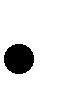     Gravi e ripetuti comportamenti ed atti che offendano volutamente e gratuitamente personalità e convinzioni degli altri studenti;    Danni intenzionalmente apportati a locali, strutture, arredi;    Episodi che, turbando il regolare svolgimento della vita scolastica, possano anche configurare diverse tipologie di reato (minacce, lesioni, gravi atti vandalici) e/o comportino pericolo per l’incolumità delle persone che frequentano la scuola5ScorrettoFrequenzaSi rende responsabile di assenze e di ritardi strategici enon giustifica regolarmente5ScorrettoPartecipazione al dialogodidattico educativoNon dimostra alcun interesse per le attività didatticheed è sistematicamente fonte di disturbo durante le lezioni5ScorrettoRispetto delle consegneNon rispetta le consegne ed è sistematicamente privodel materiale scolastico